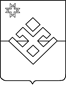 ПОСТАНОВЛЕНИЕАдминистрации муниципального образования «Уромское»от 3 февраля 2021 года                     с. Уром                                          № 3Во исполнение Федеральных законов Российской Федерации от 31.05.1996 года № 61-ФЗ «Об обороне», от 26.02.1997 года № 31-ФЗ «О мобилизационной подготовке и мобилизации в Российской Федерации», постановления Правительства Российской Федерации от 27.11.2006 года №719 «Положение о воинском учете», руководствуясь Уставом муниципального образования «Уромское» в целях организованного призыва и поставки мобилизационных ресурсов, Администрация муниципального образования «Уромское»  ПОСТАНОВЛЯЕТ:1.Выделить административное здание муниципального образования «Уромское» для развертывания штаба оповещения и пункта сбора и отправки мобилизационных ресурсов.2. Постановление Администрация муниципального образования «Уромское» от 30.01.2020г. №2 «О выделении помещения для развертывания штаба оповещения и пункта сбора и отправки мобилизационных ресурсов» признать утратившим силу.3. Контроль за исполнением настоящего постановления возложить на главу муниципального образования   «Уромское» Коровина Петра Николаевича.Глава муниципального образования   «Уромское» 		                                                  П.Н.Коровин О выделении помещения для развертывания штаба оповещения и пункта сбора и отправки мобилизационных ресурсов